Извещение о проведении запроса котировок Уважаемые господа!Номер извещения на официальном сайте:______________________________Муниципальное бюджетное общеобразовательное учреждение «Средняя общеобразовательная школа № 2»  приглашает принять участие в размещении муниципального заказа способом запроса котировок на поставку товара   для муниципальных нужд города Югорска. Предмет муниципального контракта: поставка промышленной посудомоечной машины.         Максимальная  цена муниципального  контракта: 350 000 (триста пятьдесят тысяч) рублей 00 копеек. В цену товаров должны быть включены расходы на перевозку, страхование, уплату таможенных пошлин, налогов, сборов и других обязательных платежей, включая НДС.Гарантия качества товара: 3 года  со дня подписания акта приема-передачи товара.Источник финансирования: бюджет города Югорска на 2011 год.Место поставки товара: 628260, ул. Мира, д.85, г. Югорск, Ханты-Мансийский автономный округ-Югра, Тюменская область.Срок и условия оплаты поставок товаров: единовременный платеж в течение 15 (пятнадцати) рабочих дней после подписания Акта сдачи-приема товара. Сроки поставки товара: в течение 15 рабочих дней со дня заключения муниципального контракта. В случае Вашего согласия принять участие в поставке товара, прошу направить котировочную заявку   (Форма 1)  по адресу: 628260, Администрация города Югорска, управление  экономической политики, ул.40 лет Победы,11, каб.309, г. Югорск, Ханты-Мансийский автономный округ-Югра, Тюменская область. Е -mail: omz@ugorsk.ru.  Срок подачи котировочных заявок: прием котировочных заявок осуществляется в рабочие дни с 9.00 часов по местному времени «24» августа 2011г. до 13.00 часов по местному времени «05»  сентября 2011г. Любой участник размещения заказа  вправе подать только одну котировочную заявку, внесение изменений в которую не допускается. Требование к участнику размещения заказа: отсутствие в реестре недобросовестных поставщиков сведений об участнике размещения заказа.Проведение переговоров между заказчиком и участником размещения заказа в отношении поданной им котировочной заявки не допускается.   Котировочная заявка, поданная в письменной форме, должна быть подписана руководителем и скреплена соответствующей печатью в случае ее наличия. Подчистки и исправления не допускаются, за исключением исправлений, парафированных лицами, подписавшими котировочную заявку. Факсимильная копия котировочной заявки   к рассмотрению не принимается. Котировочная заявка, поданная  в форме электронного документа, должна быть с электронно – цифровой подписью, удостоверенной удостоверяющим центром, внесенный в единый государственный реестр в соответствии со ст. 10 Федерального закона «Об электронной цифровой подписи» от 10.01.2002 № 1-ФЗ.    Котировочные заявки, поданные после дня окончания срока подачи котировочных заявок, не рассматриваются и в день их поступления возвращаются участникам размещения заказа, подавшим такие заявки.   Котировочные заявки  не рассматриваются и отклоняются, если они не соответствуют требованиям, установленным в настоящем  запросе котировок, или предложенная в котировочных заявках цена товаров, работ, услуг превышает максимальную цену, указанную в настоящем запросе котировок.  Срок подписания победителем муниципального контракта:Победитель в проведении запроса котировок должен предоставить заказчику подписанные со своей стороны два экземпляра муниципального контракта  в срок не позднее семи календарных дней со дня подписания протокола рассмотрения и оценки котировочных заявок.Муниципальный контракт с победителем в проведении запроса котировок будет подписан не ранее семи дней со дня размещения на официальном сайте протокола рассмотрения и оценки котировочных заявок и не позднее, чем через 20 дней со дня подписания указанного протокола.      Уведомляю Вас, что направление заказчиком запроса котировок и представление поставщиков котировочной заявки не накладывает на стороны никаких обязательств.Контактные лица заказчика: Васильчук Николай Иванович - заместитель директора по хозяйственной работе.т. 7-10-09.Руководитель                                                                                                                       Г.Н. Энютина     МПФорма 1В единую комиссиюпо размещению заказов КОТИРОВОЧНАЯ ЗАЯВКАДата ________Уважаемые господа!Изучив  запрос котировок от  «16» августа 2011 года № 577, номер извещения на официальном сайте:_________________________, получение которого настоящим удостоверяется, мы, _____________________________________________________________________________ (указывается сведения об участнике размещения заказа: наименование (для юридического лица), фамилия, имя, отчество (для физического лица, в том числе индивидуального предпринимателя)предлагаем   осуществить  поставку товаров в полном соответствии с условиями запроса котировок.О себе сообщаем:- место нахождения (для юридического лица):____________________________________- место жительства (для физического лица, в том числе индивидуального предпринимателя):_______________________________________ - идентификационный номер налогоплательщика (ИНН) ________________________- банковские реквизиты:___________________________- КПП (для юридических лиц)________________________-  номер контактного телефона: __________________.Мы предлагаем осуществить  поставку товара в следующем объеме и  на следующих условиях:  В цену товара включены расходы на перевозку, страхование, уплату таможенных пошлин, налогов, сборов и других обязательных платежей, включая НДС (в случае если участник размещения заказа не является плательщиком НДС, то необходимо указать « без НДС»).  Мы согласны исполнить условия контракта, указанные в извещении о проведении запроса котировок.  Дополнительно мы принимаем на себя следующие обязательства: _______________ __________________________       ______________             __________________________Должность                                                                  подпись                                                           (Ф.И.О.)                                                                                         М.П.Подписывает руководитель участника – юридического лица (индивидуальный предприниматель, иное физическое лицо, представитель участника, действующий на основании доверенности).   Указывается должность, фамилия, имя, отчество; подпись заверяется печатью (в случае ее наличия).  ПроектМуниципальный контракт №г. Югорск						                       «___» _____________                                                      	                                   Муниципальное бюджетное общеобразовательное учреждение «Средняя общеобразовательная школа № 2», именуемое  в  дальнейшем  «Муниципальный заказчик»,  в  лице директора Энютиной Галины Николаевны, действующего на основании Устава,   с  одной   стороны, и __________________________________  именуемое   в  дальнейшем  «Поставщик», в лице директора ____________________,  с другой стороны,  заключили настоящий контракт о  нижеследующем:1. Предмет и общие условия контракта.1.1. В соответствии с решением Единой комиссии по размещению заказов на поставку товаров для муниципальных нужд города Югорска (протокол рассмотрения и оценки котировочных заявок от _____________). Поставщик обязуется передать Муниципальному заказчику промышленную посудомоечную машину (далее товар) для Муниципального бюджетного общеобразовательного учреждения «Средняя общеобразовательная школа №2»  по адресу: 628260, ул. Мира, д. . Югорск, Ханты-Мансийский автономный округ-Югра, Тюменская область, а Муниципальный заказчик обязуется принять и оплатить товар в установленном, настоящим контрактом, порядке, форме и размере. 1.2. Наименование, количество,  цена товара, поставляемого по контракту, согласованы и зафиксированы в Спецификации (Приложение №1 к настоящему контракту), которая является неотъемлемой частью настоящего контракта.1.3. Поставка товара по контракту будет осуществляться в адрес Заказчика.1.4. Поставщик обязуется передать товар в собственность Муниципального заказчика в согласованном количестве и ассортименте, установленного качества, в надлежащей упаковке (таре).1.5. На момент передачи Муниципальному заказчику товара последний должен принадлежать Поставщику на праве собственности, не быть заложенным или арестованным, не являться предметом исков третьих лиц.2. Порядок поставки товаров.          2.1. Поставщик осуществляет поставку товара по следующему адресу: Муниципальное бюджетное общеобразовательное учреждение «Средняя общеобразовательная школа № 2» . Югорск, ул. Мира, 85., Ханты-Мансийский автономный округ – Югра, Тюменская область. 2.2.  Поставщик обязуется передать товар в течение 15 рабочих дней со дня заключения муниципального контракта.  2.3. Поставщик обязуется передать сопроводительный  пакет документов: технический паспорт, сертификат соответствия, инструкция при работе с посудомоечной машиной (документы должны быть на русском языке).          2.4. Товар (партия товара) считается поставленным надлежащим образом, а Поставщик выполнившим свои обязательства  (полностью или в соответствующей части) с момента передачи товара (партии товара) Муниципальному заказчику. При этом право собственности на товар (партию товара) переходит от Поставщика к муниципальному заказчику в момент приемки товара (партии товара) муниципальным заказчиком.3.Транспортные условия.3.1. Доставка товара по настоящему контракту осуществляется Поставщиком.Риск случайной гибели товара.Риск случайной гибели или случайной порчи, утраты или повреждения товара, являющегося предметом контракта, несет Поставщик или Муниципальный заказчик в зависимости от того, кто из них обладал правом собственности на товар в момент случайной гибели или случайного его повреждения. 5. Порядок приемки товара по количеству, комплектности, объему и качеству.5.1. Муниципальный заказчик обязуется предпринять все надлежащие меры, обеспечивающие принятие товара, поставленного Поставщиком в соответствии с условиями настоящего контракта непосредственного в адрес, указанный в контракте.5.2. В случае отказа Заказчика от переданного (отгруженного) Поставщиком товара, Заказчик обязуется обеспечить сохранность (ответственное хранение) этого товара по правилам ст. 514 ГК РФ и незамедлительно уведомить об этом Поставщика.5.3. Приемка товара, осуществляется лицом, уполномоченным Муниципальным заказчиком в течение 3 рабочих дней со дня получения товара . При этом принятый товар должен быть осмотрен, проверен на соответствие условиям контракта по количеству, комплектности, объему и качеству в порядке, установленном законом, иными нормативными актами, условиями настоящего контракта.5.4. По окончании приемки товара оформляется в двух экземплярах акт сдачи – приема товара. Подписание акта производится сторонами контракта либо уполномоченными представителями сторон.В случае выявления несоответствия поставляемого товара условиям настоящего контракта (несоответствия качества товара требованиям стандартов, технических и согласованных условий, скрытых недостатков товара и др.). Муниципальный заказчик (представитель Муниципального заказчика) в течение пяти дней уведомляет об этом Поставщика, составляет акт, перечисляющий недостатки и направляет его Поставщику.Поставщик обязан в течение пяти дней с момента получения указанного акта устранить выявленные недостатки за свой счет. При устранении недостатков оформляется акт устранения недостатков.5.5. В случае получения товара от транспортной организации, Муниципальный заказчик обязан проверить соотсветствие товаров сведениям, указанным в транспортных и сопроводительных документах, а также принять эти товары от транспортной организации с соблюдением правил, предусмотренных законами и иными правовыми актами, регулирующими деятельность транспорта.  5.6. Датой поставки товара считается дата подписания сторонами акта сдачи-приемки или акта устранения недостатков.5.7. Некачественный (некомплектный) товар считается не поставленным.6. Цена и порядок расчетов.6.1. Цена на товар по контракту зафиксирована в Спецификации.Общая сумма  по контракту  (цена контракта), определяется исходя из   количества, цены поставляемого товара, согласно спецификации составляет: ___________.В цену товара включены расходы на перевозку,  страхование, уплату таможенных пошлин, налогов, сборов и других обязательных платежей, включая НДС.             6.3. Единовременный платеж в течение 15 (пятнадцати) рабочих дней после подписания Акта сдачи-приема товара.7. Гарантийные обязательства.	7.1. Поставщик гарантирует соответствие поставляемого товара техническим условиям при ее использовании и хранении и несет все расходы по замене или ремонту дефектного товара, выявленного Заказчиком в течение гарантийного срока, если дефект не зависит от условий хранения и неправильного обращения.	7.2. Срок гарантии устанавливается: 	3 (три) года  со дня подписания акта приема-передачи товара.7.3. В случае появившихся неполадок в работе товара в течение гарантийного срока необходимо предоставить замену неисправных деталей или произвести гарантийный ремонт в течение 20 дней с даты получения письменного уведомления (по факсу, электронной почте и т.п.).   8. Ответственность сторон.        8.1. Сторона,  не исполнившая или ненадлежащим образом исполнившая свои  обязательства по договору, несет ответственность, если не докажет, что надлежащее исполнение обязательств оказалось невозможным вследствие  действий обстоятельств непреодолимой   силы   (форс-мажор),  т.е.  чрезвычайных   и   непредотвратимых    обстоятельств при конкретных условиях конкретного периода времени.  При этом сторона, которая не исполняет обязательства по настоящему договору вследствие действия непреодолимой силы, должна незамедлительно известить другую сторону о таких обстоятельствах и их влиянии на исполнение обязательств по договору.Если обстоятельства непреодолимой силы действуют на протяжении трех последовательных месяцев, настоящий договор может быть расторгнут любой из сторон путем направления письменного уведомления другой стороне.Положения настоящего пункта договора применяются  сторонами независимо от того,  в  чьей  собственности  в  тот момент находился товар (партии  товара).          8.2. В случае просрочки исполнения Муниципальным заказчиком обязательства, предусмотренного настоящим контрактом, Поставщик вправе потребовать уплату пеней. Пени начисляются за каждый день просрочки исполнения обязательства, предусмотренного настоящим контрактом, начиная со дня, следующего после дня истечения установленного настоящим контрактом обязательства. Размер пеней устанавливается в размере одной трехсотой действующей на день уплаты пеней ставки рефинансирования Центрального банка РФ.     	8.3. За   нарушение   сроков   поставки  или  не поставку (недопоставку) товара (партии товара) при различных формах  расчетов Поставщик уплачивает Муниципальному заказчику  пеню в размере 1% стоимости   не поставленного  в срок (недопоставленного) товара за каждый день просрочки. Указанная неустойка взыскивается до даты фактического исполнения договорного обязательства.     	8.4. В случае поставки товара ненадлежащего качества наступают последствия, предусмотренные ст. ст. 475, 518 ГК РФ, при этом Поставщик уплачивает Муниципальному заказчику штраф в размере 1% стоимости   некачественных  товаров. 	8.5.Уплата неустойки (штрафа, пеней) и возмещение убытков,  причиненных  ненадлежащим исполнением обязательств,  не  освобождает  стороны  контракта от исполнения обязательств по контракту в полном объеме.	8.6. Ответственность сторон в иных случаях определяется в соответствии с законодательством Российской Федерации.9.Порядок разрешения споров.9.1. Споры, которые могут возникнуть при исполнении условий настоящего контракта, стороны будут стремиться разрешать дружеским путем в порядке досудебного   разбирательства: путем переговоров,  обмена письмами,  уточнением  условий  контракта, составлением необходимых протоколов, дополнений  и  изменений, обмена телеграммами, факсами и др. При этом  каждая  из  сторон  вправе  претендовать  на  наличие  у  нее   в письменном виде результатов разрешения возникших вопросов.9.2. При не достижении  взаимоприемлемого решения стороны вправе передать  спорный   вопрос на разрешение в судебном порядке в соответствии с законодательством  Российской  Федерации.10. Изменения условий контракта.10.1.  Изменение условий контракта по соглашению сторон или в одностороннем порядке не допускается за исключением случаев, предусмотренных действующим законодательством.10.2.  Любые соглашения сторон по изменению условий настоящего контракта имеют силу в том случае, если они оформлены в письменном виде, подписаны сторонами контракта и скреплены печатями сторон. 11.Расторжение контракта.11.1.  Контракт, может быть расторгнут по соглашению сторон или по решению суда по основаниям, предусмотренным гражданским законодательством.11.2.  Последствия расторжения  контракта определяются взаимным соглашением сторон его или судом по требованию любой из сторон контракта.Действие контракта во времени.Контракт, вступает в силу со дня подписания его сторонами, с которого и становится обязательным для сторон, заключивших его. Условия контракта применяются к отношениям сторон, возникшим только после заключения контракта.12.2. Контракт действует до исполнения обязательств обеими сторонами.12.3.Прекращение (окончание) срока действия контракта влечет за собой прекращение обязательств сторон по нему, но не освобождает стороны контракта от  ответственности за его нарушения, если таковые имели место при  исполнении условий  контракта.Заключительные положения.По всем условиям, не определенным настоящим контрактом, стороны руководствуются законодательством Российской Федерации. Настоящий контракт   составлен  в  2-х экземплярах,  имеющих  одинаковую  юридическую  силу, по  одному  для  каждой  из  сторон. Юридические адреса сторон . В  случае  изменения  юридического  адреса   или  обслуживающего  банка стороны  договора  обязаны  в  10-тидневный срок уведомить об  этом  друг друга. Реквизиты сторон:Приложение 1к муниципальному контракту №       от «___» _________2011 гСПЕЦИФИКАЦИЯМуниципальный заказчик                                                  ПоставщикДиректор__________ Г.Н. Энютина                                Директор__________ Управление образованияадминистрации города ЮгорскаМуниципальное бюджетное общеобразовательное учреждение «Средняя общеобразовательная школа №2»Мира ул.,  д. 85,  г. Югорск,  628260,Ханты-Мансийский автономный округ-Югра,Тюменская область,Тел./ факс (34675) 7-02-62E -  mail:  yugorskschool2@mail.ruОКПО 40781326, ИНН/КПП 8622002625/862201001         16.08.2011   № 577№ п/пКод ОКДПНаименование товара, работ,  услугХарактеристикаЕд. изм.Кол-во12910000Промышленная посудомоечная машина - предназначена для мытья тарелок, суповых мисок, стаканов, приборов и подносов с применением моющих средств. - марка  ММУ- 1000 или эквивалент с теми же характеристиками. - тип: конвейерный. -габаритные размеры,  мм:                        - длина: от 3000 до 3800.                       - ширина: от 1000 до 1600.                       - высота: от 1200 до 2000.               - температура воды при мытье – не менее 40 град.С.- температура воды при вторичном ополаскивании – не менее 85 град. С. - производительность (тарелок в час) не менее – 1600.- номинальная потребляемая мощность, кВт, в том числе:         - водонагревателя,  не менее: 24,0         - ТЭН ванны ополаскивания не менее: 9,0- номинальная мощность электродвигателей насосов мойки и ополаскивания, кВт : не менее 1,1- номинальная мощность электродвигателя привода транспортера, кВт: не менее  0,12.- номинальная мощность электродвигателя ванны предмытья, кВт: не менее 0,4.-расход электроэнергии за один час, кВт:         - при работе на горячей воде (55град. С): не менее 24,0         - при работе на холодной воде (15 град. С): не менее 32,8- масса машины не более .- расход проточной горячей воды через водонагреватель с температурой минимальной  85 град.С. шт.1№ п/пНаименование товараХарактеристикаЕд. изм.Кол-воЦена, рубСумма, руб.12……ЦЕНА КОНТРАКТАМуниципальный заказчик:Муниципальное бюджетное общеобразовательное учреждение «Средняя общеобразовательная школа №2» 628260,ХМАО, г. Югорск, ул. Мира, 85                                                                   т/факс: 8 (34675) 70262 секретарь УФК  по ХМАО-Югре (КФ и НП г. Югорска, МОУ «СОШ №2», 014020021) ИНН 8622002625 КПП 862201001Расчетный счет 40204810100000000035 Б И К	047162000Банк РКЦ  Ханты-Мансийск г. Ханты-МансийскДиректор ________________ Г.Н.Энютина МППоставщик:№ п/пНаименование товара, работ,  услугХарактеристикаЕд. изм.Кол-воОбоснование  начальной (максимальной) цены контракта на поставкупромышленной посудомоечной машины.Обоснование  начальной (максимальной) цены контракта на поставкупромышленной посудомоечной машины.Обоснование  начальной (максимальной) цены контракта на поставкупромышленной посудомоечной машины.Обоснование  начальной (максимальной) цены контракта на поставкупромышленной посудомоечной машины.Обоснование  начальной (максимальной) цены контракта на поставкупромышленной посудомоечной машины.Обоснование  начальной (максимальной) цены контракта на поставкупромышленной посудомоечной машины.Обоснование  начальной (максимальной) цены контракта на поставкупромышленной посудомоечной машины.Обоснование  начальной (максимальной) цены контракта на поставкупромышленной посудомоечной машины.Обоснование  начальной (максимальной) цены контракта на поставкупромышленной посудомоечной машины.Обоснование  начальной (максимальной) цены контракта на поставкупромышленной посудомоечной машины.Обоснование  начальной (максимальной) цены контракта на поставкупромышленной посудомоечной машины.Обоснование  начальной (максимальной) цены контракта на поставкупромышленной посудомоечной машины.Обоснование  начальной (максимальной) цены контракта на поставкупромышленной посудомоечной машины.Обоснование  начальной (максимальной) цены контракта на поставкупромышленной посудомоечной машины.Обоснование  начальной (максимальной) цены контракта на поставкупромышленной посудомоечной машины.Способ размещения заказа: запрос котировок на поставку товараСпособ размещения заказа: запрос котировок на поставку товараСпособ размещения заказа: запрос котировок на поставку товараСпособ размещения заказа: запрос котировок на поставку товараСпособ размещения заказа: запрос котировок на поставку товараСпособ размещения заказа: запрос котировок на поставку товараСпособ размещения заказа: запрос котировок на поставку товараСпособ размещения заказа: запрос котировок на поставку товараСпособ размещения заказа: запрос котировок на поставку товараСпособ размещения заказа: запрос котировок на поставку товараСпособ размещения заказа: запрос котировок на поставку товараКатегорииЦены / поставщикиЦены / поставщикиЦены / поставщикиЦены / поставщикиЦены / поставщикиЦены / поставщикиЦены / поставщикиСредняяСредняяСредняяСредняяНачальная1122233ценаценаценаценацена1Промышленная посудомоечная машина - предназначена для мытья тарелок, суповых мисок, стаканов, приборов и подносов с применением моющих средств. - марка  ММУ- 1000 или эквивалент с теми же характеристиками. - тип: конвейерный. -габаритные размеры,  мм:                        - длина: от 3000 до 3800.                       - ширина: от 1000 до 1600.                       - высота: от 1200 до 2000.               - температура воды при мытье – не менее 40 град.С.- температура воды при вторичном ополаскивании – не менее 85 град. С. - производительность (тарелок в час) не менее – 1600.- номинальная потребляемая мощность, кВт, в том числе:         - водонагревателя,  не менее: 24,0         - ТЭН ванны ополаскивания не менее: 9,0- номинальная мощность электродвигателей насосов мойки и ополаскивания, кВт : не менее 1,1- номинальная мощность электродвигателя привода транспортера, кВт: не менее  0,12.- номинальная мощность электродвигателя ванны предмытья, кВт: не менее 0,4.-расход электроэнергии за один час, кВт:         - при работе на горячей воде (55град. С): не менее 24,0         - при работе на холодной воде (15 град. С): не менее 32,8- масса машины не более .- расход проточной горячей воды через водонагреватель с температурой минимальной  85 град.С. - предназначена для мытья тарелок, суповых мисок, стаканов, приборов и подносов с применением моющих средств. - марка  ММУ- 1000 или эквивалент с теми же характеристиками. - тип: конвейерный. -габаритные размеры,  мм:                        - длина: от 3000 до 3800.                       - ширина: от 1000 до 1600.                       - высота: от 1200 до 2000.               - температура воды при мытье – не менее 40 град.С.- температура воды при вторичном ополаскивании – не менее 85 град. С. - производительность (тарелок в час) не менее – 1600.- номинальная потребляемая мощность, кВт, в том числе:         - водонагревателя,  не менее: 24,0         - ТЭН ванны ополаскивания не менее: 9,0- номинальная мощность электродвигателей насосов мойки и ополаскивания, кВт : не менее 1,1- номинальная мощность электродвигателя привода транспортера, кВт: не менее  0,12.- номинальная мощность электродвигателя ванны предмытья, кВт: не менее 0,4.-расход электроэнергии за один час, кВт:         - при работе на горячей воде (55град. С): не менее 24,0         - при работе на холодной воде (15 град. С): не менее 32,8- масса машины не более .- расход проточной горячей воды через водонагреватель с температурой минимальной  85 град.С. - предназначена для мытья тарелок, суповых мисок, стаканов, приборов и подносов с применением моющих средств. - марка  ММУ- 1000 или эквивалент с теми же характеристиками. - тип: конвейерный. -габаритные размеры,  мм:                        - длина: от 3000 до 3800.                       - ширина: от 1000 до 1600.                       - высота: от 1200 до 2000.               - температура воды при мытье – не менее 40 град.С.- температура воды при вторичном ополаскивании – не менее 85 град. С. - производительность (тарелок в час) не менее – 1600.- номинальная потребляемая мощность, кВт, в том числе:         - водонагревателя,  не менее: 24,0         - ТЭН ванны ополаскивания не менее: 9,0- номинальная мощность электродвигателей насосов мойки и ополаскивания, кВт : не менее 1,1- номинальная мощность электродвигателя привода транспортера, кВт: не менее  0,12.- номинальная мощность электродвигателя ванны предмытья, кВт: не менее 0,4.-расход электроэнергии за один час, кВт:         - при работе на горячей воде (55град. С): не менее 24,0         - при работе на холодной воде (15 град. С): не менее 32,8- масса машины не более .- расход проточной горячей воды через водонагреватель с температурой минимальной  85 град.С. - предназначена для мытья тарелок, суповых мисок, стаканов, приборов и подносов с применением моющих средств. - марка  ММУ- 1000 или эквивалент с теми же характеристиками. - тип: конвейерный. -габаритные размеры,  мм:                        - длина: от 3000 до 3800.                       - ширина: от 1000 до 1600.                       - высота: от 1200 до 2000.               - температура воды при мытье – не менее 40 град.С.- температура воды при вторичном ополаскивании – не менее 85 град. С. - производительность (тарелок в час) не менее – 1600.- номинальная потребляемая мощность, кВт, в том числе:         - водонагревателя,  не менее: 24,0         - ТЭН ванны ополаскивания не менее: 9,0- номинальная мощность электродвигателей насосов мойки и ополаскивания, кВт : не менее 1,1- номинальная мощность электродвигателя привода транспортера, кВт: не менее  0,12.- номинальная мощность электродвигателя ванны предмытья, кВт: не менее 0,4.-расход электроэнергии за один час, кВт:         - при работе на горячей воде (55град. С): не менее 24,0         - при работе на холодной воде (15 град. С): не менее 32,8- масса машины не более .- расход проточной горячей воды через водонагреватель с температурой минимальной  85 град.С. - предназначена для мытья тарелок, суповых мисок, стаканов, приборов и подносов с применением моющих средств. - марка  ММУ- 1000 или эквивалент с теми же характеристиками. - тип: конвейерный. -габаритные размеры,  мм:                        - длина: от 3000 до 3800.                       - ширина: от 1000 до 1600.                       - высота: от 1200 до 2000.               - температура воды при мытье – не менее 40 град.С.- температура воды при вторичном ополаскивании – не менее 85 град. С. - производительность (тарелок в час) не менее – 1600.- номинальная потребляемая мощность, кВт, в том числе:         - водонагревателя,  не менее: 24,0         - ТЭН ванны ополаскивания не менее: 9,0- номинальная мощность электродвигателей насосов мойки и ополаскивания, кВт : не менее 1,1- номинальная мощность электродвигателя привода транспортера, кВт: не менее  0,12.- номинальная мощность электродвигателя ванны предмытья, кВт: не менее 0,4.-расход электроэнергии за один час, кВт:         - при работе на горячей воде (55град. С): не менее 24,0         - при работе на холодной воде (15 град. С): не менее 32,8- масса машины не более .- расход проточной горячей воды через водонагреватель с температурой минимальной  85 град.С. - предназначена для мытья тарелок, суповых мисок, стаканов, приборов и подносов с применением моющих средств. - марка  ММУ- 1000 или эквивалент с теми же характеристиками. - тип: конвейерный. -габаритные размеры,  мм:                        - длина: от 3000 до 3800.                       - ширина: от 1000 до 1600.                       - высота: от 1200 до 2000.               - температура воды при мытье – не менее 40 град.С.- температура воды при вторичном ополаскивании – не менее 85 град. С. - производительность (тарелок в час) не менее – 1600.- номинальная потребляемая мощность, кВт, в том числе:         - водонагревателя,  не менее: 24,0         - ТЭН ванны ополаскивания не менее: 9,0- номинальная мощность электродвигателей насосов мойки и ополаскивания, кВт : не менее 1,1- номинальная мощность электродвигателя привода транспортера, кВт: не менее  0,12.- номинальная мощность электродвигателя ванны предмытья, кВт: не менее 0,4.-расход электроэнергии за один час, кВт:         - при работе на горячей воде (55град. С): не менее 24,0         - при работе на холодной воде (15 град. С): не менее 32,8- масса машины не более .- расход проточной горячей воды через водонагреватель с температурой минимальной  85 град.С. - предназначена для мытья тарелок, суповых мисок, стаканов, приборов и подносов с применением моющих средств. - марка  ММУ- 1000 или эквивалент с теми же характеристиками. - тип: конвейерный. -габаритные размеры,  мм:                        - длина: от 3000 до 3800.                       - ширина: от 1000 до 1600.                       - высота: от 1200 до 2000.               - температура воды при мытье – не менее 40 град.С.- температура воды при вторичном ополаскивании – не менее 85 град. С. - производительность (тарелок в час) не менее – 1600.- номинальная потребляемая мощность, кВт, в том числе:         - водонагревателя,  не менее: 24,0         - ТЭН ванны ополаскивания не менее: 9,0- номинальная мощность электродвигателей насосов мойки и ополаскивания, кВт : не менее 1,1- номинальная мощность электродвигателя привода транспортера, кВт: не менее  0,12.- номинальная мощность электродвигателя ванны предмытья, кВт: не менее 0,4.-расход электроэнергии за один час, кВт:         - при работе на горячей воде (55град. С): не менее 24,0         - при работе на холодной воде (15 град. С): не менее 32,8- масса машины не более .- расход проточной горячей воды через водонагреватель с температурой минимальной  85 град.С. - предназначена для мытья тарелок, суповых мисок, стаканов, приборов и подносов с применением моющих средств. - марка  ММУ- 1000 или эквивалент с теми же характеристиками. - тип: конвейерный. -габаритные размеры,  мм:                        - длина: от 3000 до 3800.                       - ширина: от 1000 до 1600.                       - высота: от 1200 до 2000.               - температура воды при мытье – не менее 40 град.С.- температура воды при вторичном ополаскивании – не менее 85 град. С. - производительность (тарелок в час) не менее – 1600.- номинальная потребляемая мощность, кВт, в том числе:         - водонагревателя,  не менее: 24,0         - ТЭН ванны ополаскивания не менее: 9,0- номинальная мощность электродвигателей насосов мойки и ополаскивания, кВт : не менее 1,1- номинальная мощность электродвигателя привода транспортера, кВт: не менее  0,12.- номинальная мощность электродвигателя ванны предмытья, кВт: не менее 0,4.-расход электроэнергии за один час, кВт:         - при работе на горячей воде (55град. С): не менее 24,0         - при работе на холодной воде (15 град. С): не менее 32,8- масса машины не более .- расход проточной горячей воды через водонагреватель с температурой минимальной  85 град.С. - предназначена для мытья тарелок, суповых мисок, стаканов, приборов и подносов с применением моющих средств. - марка  ММУ- 1000 или эквивалент с теми же характеристиками. - тип: конвейерный. -габаритные размеры,  мм:                        - длина: от 3000 до 3800.                       - ширина: от 1000 до 1600.                       - высота: от 1200 до 2000.               - температура воды при мытье – не менее 40 град.С.- температура воды при вторичном ополаскивании – не менее 85 град. С. - производительность (тарелок в час) не менее – 1600.- номинальная потребляемая мощность, кВт, в том числе:         - водонагревателя,  не менее: 24,0         - ТЭН ванны ополаскивания не менее: 9,0- номинальная мощность электродвигателей насосов мойки и ополаскивания, кВт : не менее 1,1- номинальная мощность электродвигателя привода транспортера, кВт: не менее  0,12.- номинальная мощность электродвигателя ванны предмытья, кВт: не менее 0,4.-расход электроэнергии за один час, кВт:         - при работе на горячей воде (55град. С): не менее 24,0         - при работе на холодной воде (15 град. С): не менее 32,8- масса машины не более .- расход проточной горячей воды через водонагреватель с температурой минимальной  85 град.С. - предназначена для мытья тарелок, суповых мисок, стаканов, приборов и подносов с применением моющих средств. - марка  ММУ- 1000 или эквивалент с теми же характеристиками. - тип: конвейерный. -габаритные размеры,  мм:                        - длина: от 3000 до 3800.                       - ширина: от 1000 до 1600.                       - высота: от 1200 до 2000.               - температура воды при мытье – не менее 40 град.С.- температура воды при вторичном ополаскивании – не менее 85 град. С. - производительность (тарелок в час) не менее – 1600.- номинальная потребляемая мощность, кВт, в том числе:         - водонагревателя,  не менее: 24,0         - ТЭН ванны ополаскивания не менее: 9,0- номинальная мощность электродвигателей насосов мойки и ополаскивания, кВт : не менее 1,1- номинальная мощность электродвигателя привода транспортера, кВт: не менее  0,12.- номинальная мощность электродвигателя ванны предмытья, кВт: не менее 0,4.-расход электроэнергии за один час, кВт:         - при работе на горячей воде (55град. С): не менее 24,0         - при работе на холодной воде (15 град. С): не менее 32,8- масса машины не более .- расход проточной горячей воды через водонагреватель с температурой минимальной  85 град.С. Количество ед. товара111111111111Модель, производитель ММУ-1000, Россия ММУ-1000, Россия ММУ-1000, Россия ММУ-1000, Россия ММУ – 2000М, Беларусь ММУ – 2000М, Беларусь МПУ -700-01, Россия МПУ -700-01, Россия МПУ -700-01, Россия МПУ -700-01, РоссияХХЦена за ед. товара350 000,00350 000,00350 000,00350 000,00350 000,00350 000,00350 000,00350 000,00350 000,00350 000,00350 000,00350 000,00Итого350 000,00350 000,00350 000,00350 000,00350 000,00350 000,00350 000,00350 000,00350 000,00350 000,00350 000,00350 000,00Начальная максимальная цена350 000,00350 000,00№ поставщика, указанный в таблице Наименование поставщикаНаименование поставщикаНаименование поставщикаНаименование поставщикаНаименование поставщикаНаименование поставщикаКонтактная информация
(тел/факс, адрес электронной почты или адрес) или наименование источника информацииКонтактная информация
(тел/факс, адрес электронной почты или адрес) или наименование источника информацииКонтактная информация
(тел/факс, адрес электронной почты или адрес) или наименование источника информацииКонтактная информация
(тел/факс, адрес электронной почты или адрес) или наименование источника информацииКонтактная информация
(тел/факс, адрес электронной почты или адрес) или наименование источника информацииКонтактная информация
(тел/факс, адрес электронной почты или адрес) или наименование источника информации1ООО «РиМ»ООО «РиМ»ООО «РиМ»ООО «РиМ»ООО «РиМ»ООО «РиМ»г. Орел, ул. Герцена, 6а8(4862)54-18-30г. Орел, ул. Герцена, 6а8(4862)54-18-30г. Орел, ул. Герцена, 6а8(4862)54-18-30г. Орел, ул. Герцена, 6а8(4862)54-18-30г. Орел, ул. Герцена, 6а8(4862)54-18-30г. Орел, ул. Герцена, 6а8(4862)54-18-302ОАО «Торгмаш»ОАО «Торгмаш»ОАО «Торгмаш»ОАО «Торгмаш»ОАО «Торгмаш»ОАО «Торгмаш»г. Смоленск, ул. Смольянинова, д.58(4812)20-07-41 г. Смоленск, ул. Смольянинова, д.58(4812)20-07-41 г. Смоленск, ул. Смольянинова, д.58(4812)20-07-41 г. Смоленск, ул. Смольянинова, д.58(4812)20-07-41 г. Смоленск, ул. Смольянинова, д.58(4812)20-07-41 г. Смоленск, ул. Смольянинова, д.58(4812)20-07-41 3ООО «Центр торгового оборудования»ООО «Центр торгового оборудования»ООО «Центр торгового оборудования»ООО «Центр торгового оборудования»ООО «Центр торгового оборудования»ООО «Центр торгового оборудования»г.Сургут, Нефтеюганское ш., 24/28(3462) 45-30-08г.Сургут, Нефтеюганское ш., 24/28(3462) 45-30-08г.Сургут, Нефтеюганское ш., 24/28(3462) 45-30-08г.Сургут, Нефтеюганское ш., 24/28(3462) 45-30-08г.Сургут, Нефтеюганское ш., 24/28(3462) 45-30-08г.Сургут, Нефтеюганское ш., 24/28(3462) 45-30-08Дата составления: 16.08.2011 г.Дата составления: 16.08.2011 г.Дата составления: 16.08.2011 г.Дата составления: 16.08.2011 г.Дата составления: 16.08.2011 г.Максимальная цена контракта:Максимальная цена контракта:Максимальная цена контракта:Максимальная цена контракта:Максимальная цена контракта:350 000,00350 000,00350 000,00350 000,00Руководитель:Руководитель:      Г.Н.Энютина      Г.Н.Энютина      Г.Н.Энютина Г.Н.Третьякова Г.Н.Третьякова Г.Н.ТретьяковаИсполнитель:Исполнитель:т. 7-09-61т. 7-09-61т. 7-09-61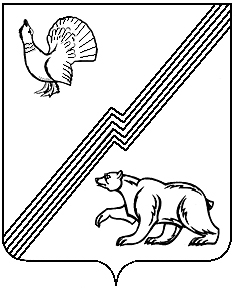 